Тарифы за коммунальные платежи на 2015 год.Холодное водоснабжение и водоотведениеТеплоснабжение и горячее водоснабжениеГазоснабжениеЭлектроснабжение                    Общество с ограниченной ответственностью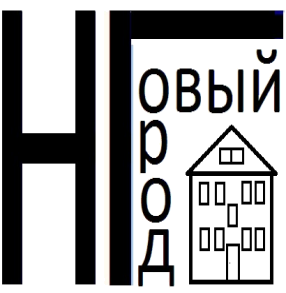                               	  «Новый город»174260 г. Малая Вишера, ул. Московская д.37а,тел./816-60/35-797 АДС 8-950-680-44-27(круглосуточно)  ИНН 5307008263               novyy_gorod_ mv@mail.ruМУП «Жилищно-коммунальное хозяйство Маловишерского муниципального района»МУП «Жилищно-коммунальное хозяйство Маловишерского муниципального района»МУП «Жилищно-коммунальное хозяйство Маловишерского муниципального района»Коммунальная услугаТариф для населения, руб./м3Тариф для населения, руб./м3Коммунальная услугаС01.01.2015 по 30.06.2015С 01.07.2015 по 31.12.2015водоснабжение58,6963,65водоотведение64,6370,09ООО « Тепловая компания Новгородская»ООО « Тепловая компания Новгородская»ООО « Тепловая компания Новгородская»Коммунальная услугаТариф для населения, руб./ГкалТариф для населения, руб./ГкалКоммунальная услугаС01.01.2015 по 30.06.2015С 01.07.2015 по 31.12.2015Тепловая энергия, кроме Большевишерского с/п2049,982223,20Тепловая энергия Большевишерское с/п2045,512218,35ГВС195,19211,68ООО «ГАЗПРОМ МЕЖРЕГИОНГАЗ  Великий Новгород»ООО «ГАЗПРОМ МЕЖРЕГИОНГАЗ  Великий Новгород»Коммунальная услугаТариф для населения, руб./м3 Приготовление пищи и нагрев воды с использованием газовой плиты (в отсутствие других направлений использования газа)4,98Нагрев воды с использованием газового водонагревателя при отсутствии центрального горячего водоснабжения                               (в отсутствие других направлений использования газа)4,98Приготовление пищи и нагрев воды с использованием газовой плиты и нагрев воды с использованием газового водонагревателя при отсутствии центрального горячего водоснабжения (в отсутствие других направлений использования газа)4,98Отопление с одновременным использованием газа на другие цели (кроме отопления и (или) выработки электрической энергии с использованием котельных всех типов и (или) иного оборудования, находящихся в общей долевой собственности собственников помещений в многоквартирных домах)4,98Отопление и (или) выработка электрической энергии с использованием котельных всех типов и (или) иного оборудования, находящихся в общей долевой собственности  собственников помещений в многоквартирных домах 4,98ООО Гарантэнергосервис»ООО Гарантэнергосервис»ООО Гарантэнергосервис»ООО Гарантэнергосервис»№ ппКатегории населенияс 01.01.2015 по30.06.2015с 01.07.2015 по31.12.20151НаселениеТариф руб. за 1 кВт. час.Тариф руб. за 1 кВт. час.1.1.Население, за исключением указанного в пунктах 1.2 и 1.3Население, за исключением указанного в пунктах 1.2 и 1.3Население, за исключением указанного в пунктах 1.2 и 1.3Одноставочный тариф3,413,7Тариф, дифференцированный по двум зонам суток1.1.2.Дневная зона с 7 до 23 часов3,523,87Ночная зона с 23 до 7 часов1,571,73Тариф, дифференцированный по трем зонам суток1.1.3.Пиковая зона с 7 до 10 и с 17 до 21 часа3,824,2Полупиковая зона с 10 до 17 и с 21 до 23 часов3,413,7Ночная зона с 23 до 7 часов1,571,731.2.Население, проживающее в городских населенных пунктах в домах, оборудованных вНаселение, проживающее в городских населенных пунктах в домах, оборудованных вНаселение, проживающее в городских населенных пунктах в домах, оборудованных в1.2.установленном порядке стационарными электроплитами плитами и (или)установленном порядке стационарными электроплитами плитами и (или)установленном порядке стационарными электроплитами плитами и (или)1.2.электроотопительными установкамиэлектроотопительными установкамиэлектроотопительными установками1.2.1.Одноставочный тариф2,392,59Тариф, дифференцированный по зонам суток1.2.2.Дневная зона с 7 до 23 часов2,462,71Ночная зона с 23 до 7 часов1,11,21Тариф, дифференцированный по трем зонам суток1.2.3.Пиковая зона с 7 до 10 и с 17 до 21 часа2,672,94Полупиковая зона с 10 до 17 и с 21 до 23 часов2,392,59Ночная зона с 23 до 7 часов1,11,211.3.Население, проживающее в сельских населенных пунктахНаселение, проживающее в сельских населенных пунктахНаселение, проживающее в сельских населенных пунктах1.3.1.Одноставочный тариф2,392,59Тариф, дифференцированный по зонам суток1.3.2.Дневная зона с 7 до 23 часов2,462,71Ночная зона с 23 до 7 часов1,11,21Тариф, дифференцированный по трем зонам суток1.3.3.Пиковая зона с 7 до 10 и с 17 до 21 часа2,672,94Полупиковая зона с 10 до 17 и с 21 до 23 часов2,392,59Ночная зона с 23 до 7 часов1,11,212.Потребители, приравненные к населениюПотребители, приравненные к населениюПотребители, приравненные к населению2.1.Одноставочный тариф3,413,7Тариф, дифференцированный по зонам суток2.2.Дневная зона с 7 до 23 часов3,523,87Ночная зона с 23 до 7 часов1,571,73Тариф, дифференцированный по трем зонам суток2.3.Пиковая зона с 7 до 10 и с 17 до 21 часа3,824,2Полупиковая зона с 10 до 17 и с 21 до 23 часов3,413,7Ночная зона с 23 до 7 часов1,571,73